Heinrich-Heine-Universität Düsseldorf   40225 Düsseldorf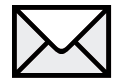 An die Dekanin/den Dekander Wirtschaftswissenschaftlichen FakultätHeinrich-Heine-Universität DüsseldorfUniversitätsstr. 140225 Düsseldorf- doctoral affairs -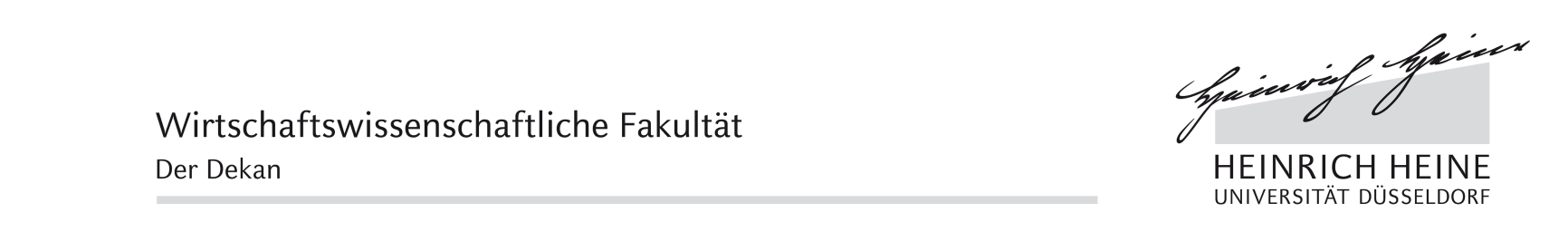 Consigner: Application for Admission Concerning Doctorate ProcedureDear Dean Prof. Dr.  ,hereby I apply,    , born XXX YYth, 19XX, according to § 5 Doctorate Regulations of November 25th, 2013 for admission concerning my doctorate procedure and declare, that I have not already submitted the doctoral thesis to another faculty,I did not finish any other doctoral thesis unsuccessfully,my oral examination will be proceed in English/ German,public is included/ excluded within my oral examination,I will be awarded with the title Dr. rer.pol./ Ph.D.I have attached all documents necessary for this admission in accordance with § 5 (1) No. 1,2,4,6 PO to this application.Yours sincerely,Düsseldorf, 			_________________________	Signature